Spinazie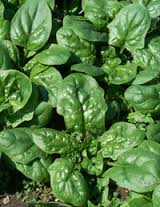 Zaaien in jan/feb/mrtIn losse, met compostverrijkte, aarde